23.11.17г. В целях реализации плана мероприятий по профилактике наркомании и табакокурения среди несовершеннолетних  учитель изо Атаева Н.А. провела конкурс рисунков  по теме «Мы за здоровый образ жизни» 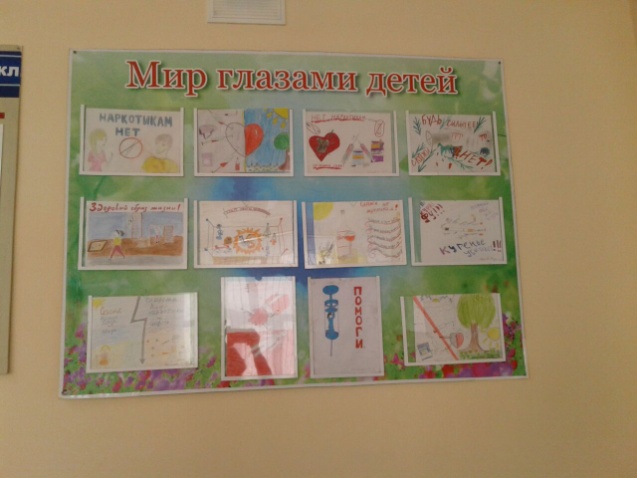 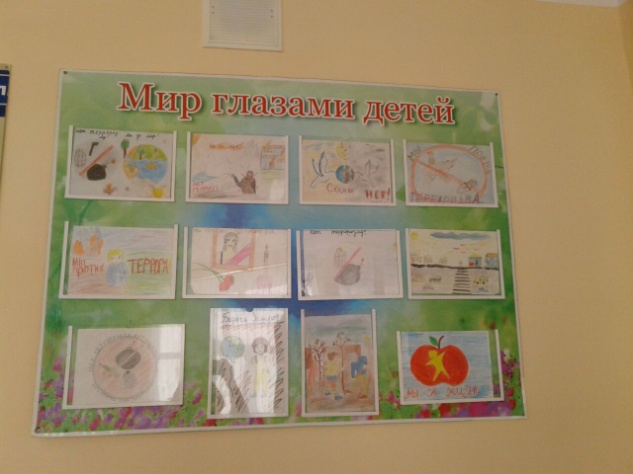 